Группа «Малинка» (3-5 лет)Рекомендуем вам понаблюдать с ребенком из окна за изменениями в природе. Обратите внимание на первый весенний дождь. Побеседуйте о том,  какие изменения происходят во время дождя? (стало темнее, холоднее, солнце спряталось за тучи, поднялся ветер, крыши домов, дорожки, деревья – все мокрые, не видно и не слышно птиц ). Загадайте детям загадки о явлениях природы (по желанию выучите с ребенком наизусть): 1. Пушистая вата,     Плывет  куда – то,     Чем вата ниже,       Тем дождик ближе.        (облака)2.   Шумит он в поле и саду,       А в дом не попадет       И никуда  я не иду       Покуда он идет.           (дождик)3.   Он к земле деревья клонит.      Он по небу тучи гонит.      Он прозрачен и бесцветен      Над землей летает….     (ветер)Предлагаем  вам познакомить детей с «полоской времени» - «неделькой», расскажите детям, что разноцветные полоски обозначают  целую неделю, каждый день обозначен своим цветом. Посчитайте их и  помогите ребенку запомнить количество и названия дней недели. (Смотрите фото)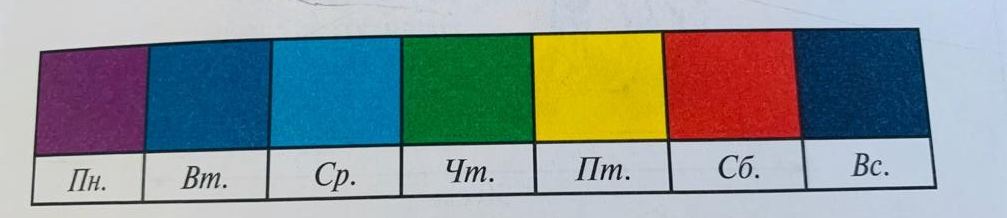 Поддержать у детей  познавательный интерес помогут несложные опыты. «Веселые кораблики»Вместе с детьми попробуйте сделать кораблики из разных материалов,опустите их в тазик с водой . 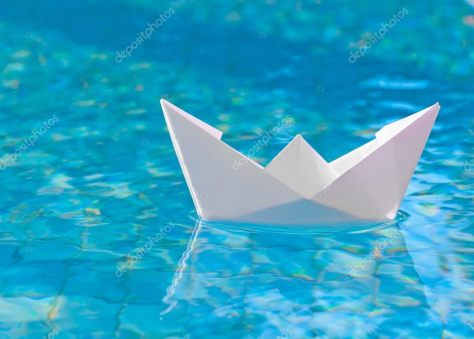 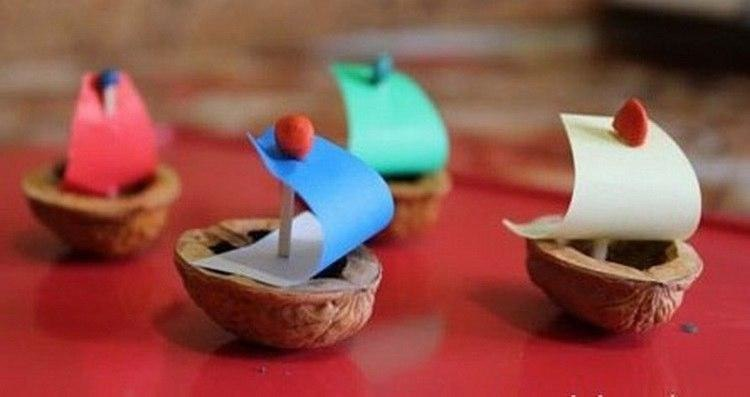 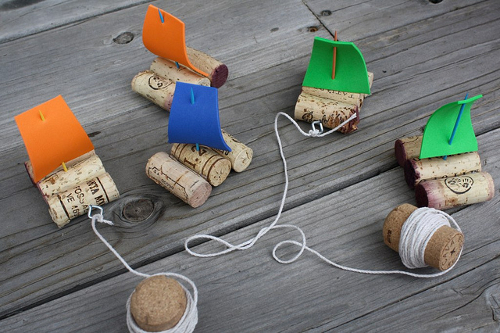 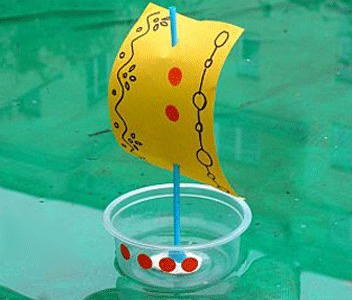 Понаблюдайте, какие кораблики тонут, а какие остаются плавать. Сделайте вывод. Выучите с ребенком стихотворение.                                         Ветер по морю гуляет                                         И кораблик подгоняет,                                         Он бежит себе в волнах                                          На раздутых парусах.С целью формирования знаний об окружающем, продолжайте знакомить ребенка с профессиями взрослых. (Результатами  труда, трудовыми действиями, инструментами). Объясните, что такое профессия? Спросите, какие профессии знаешь?  (Повар, почтальон, продавец, врач, шофер, парикмахер). Кем хочешь стать, когда вырастешь?Закрепите с ним знания о том, кем работают мама и папа. Составьте  небольшой рассказ о профессии одного из родителей. (2-3 предложения).Дидактическая игра «Кому, что нужно для работы», для закрепления умений соотносить орудие труда с профессиями людей.( См.Фото)  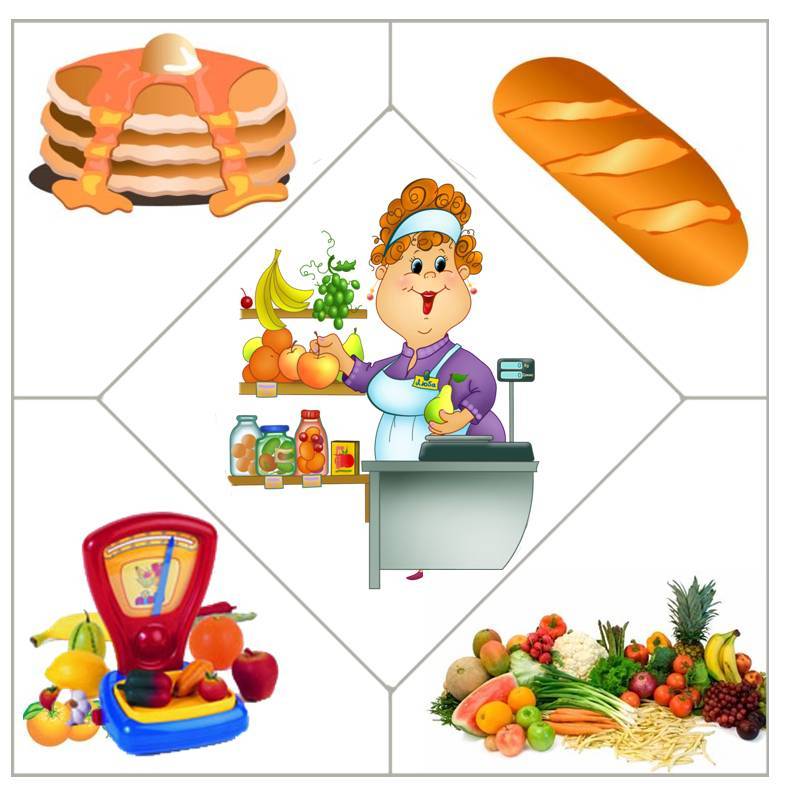 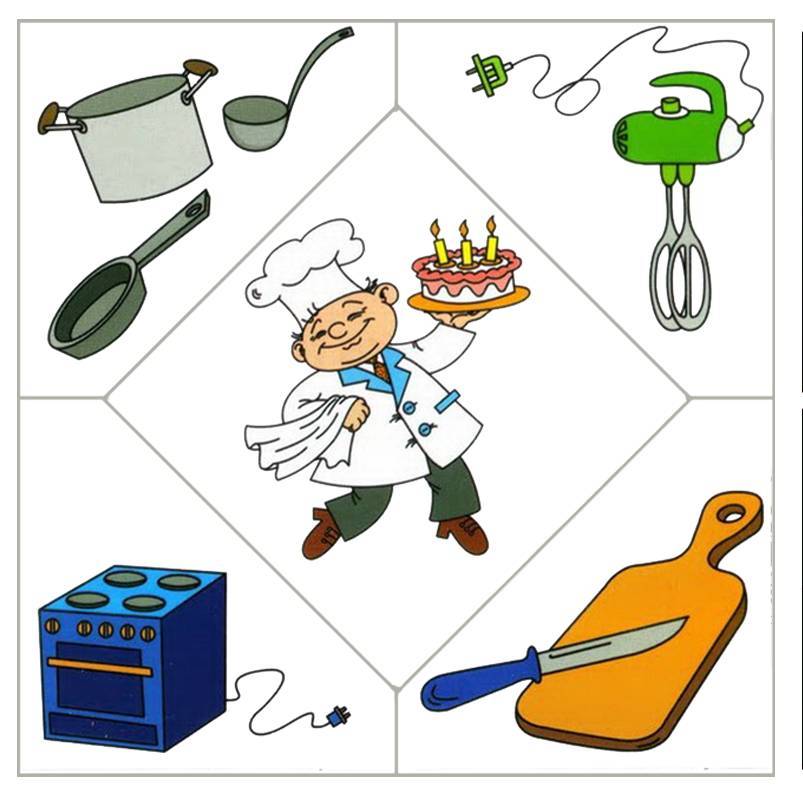 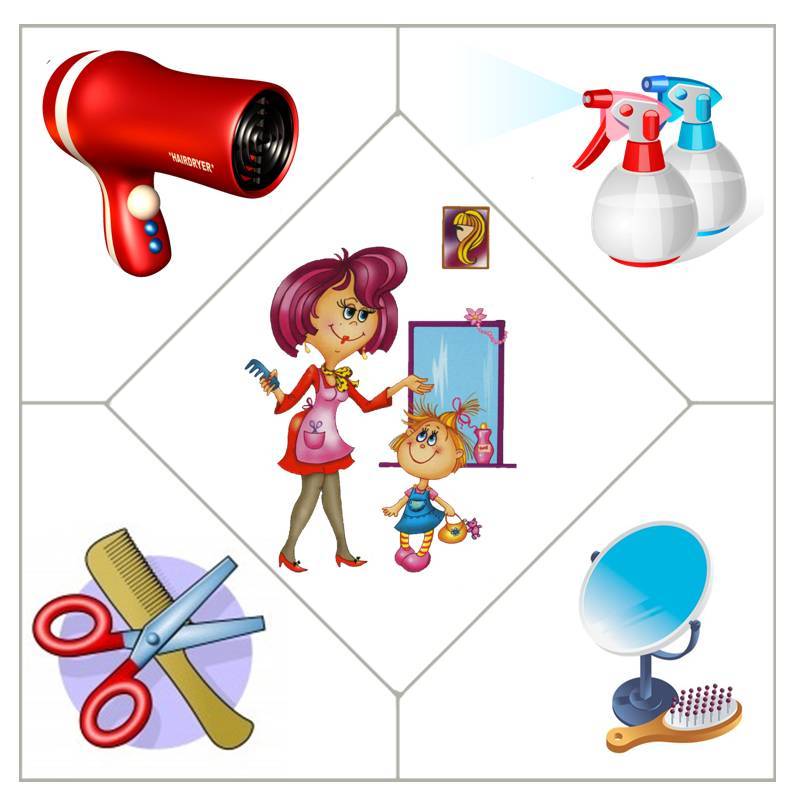 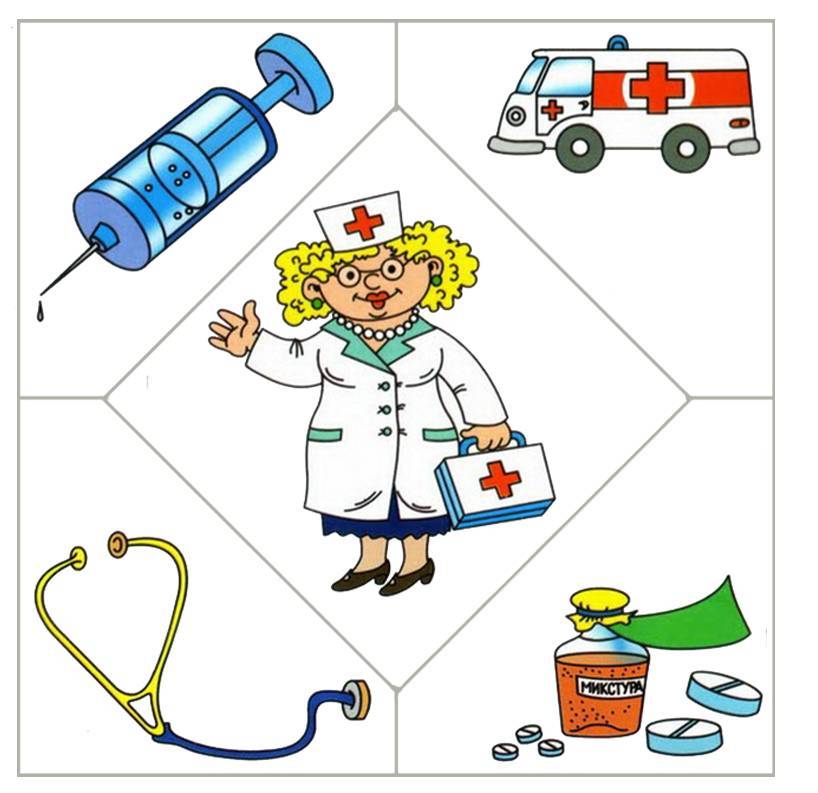 Поиграйте с ребенком в игру «Кто что делает?»  (с мячом)Взрослый бросает мяч ребёнку и называет профессию, а ребёнок должен назвать то, что делает человек названной профессии. (Например: повар - готовит еду, врач - лечит людей, строитель- строит дом и т.д. Затем поменяйтесь ролями: ребёнок называет профессию, а взрослый называет действие.)                             Дидактическая игра «Угадай на ощупь» 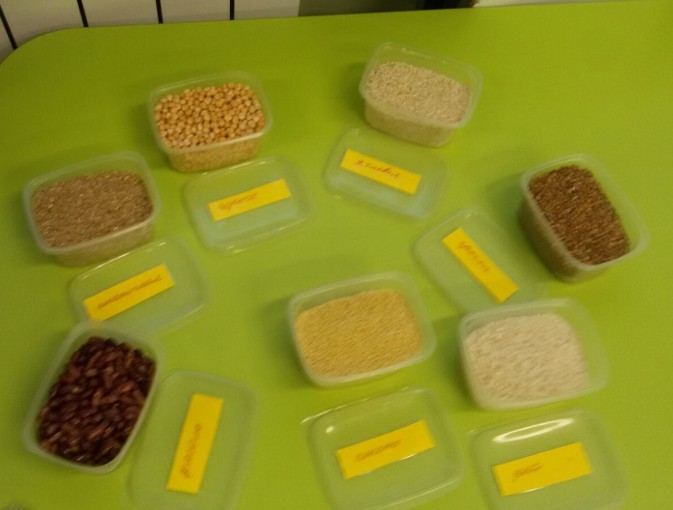 Насыпьте в небольшие  ёмкости несколько  видов различных круп и внимательно рассмотрите их с ребенком, затем предложите поиграть. С завязанными глазами  он должен определить на ощупь, что это… и угадать…(горох, фасоль, гречка рис, пшено и т.д.) Спросите, а какое блюдо можно приготовить из этой крупы (например: гречневую кашу, суп, гороховое пюре и т.д.).Перед выполнением следующего задания предложите ребенку поиграть в игры на закрепление счета «Подготовь аквариум для рыбок» (для игры можно использовать настоящие ракушки, камушки или вырезать их из бумаги)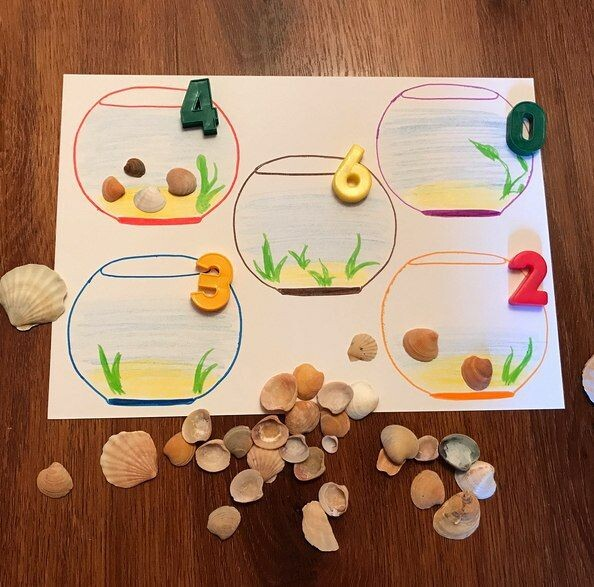   Предлагаем вам вместе с ребенком побыть немного в роли «повара»,  и приготовить  различные хлебобулочные изделия  из соленого теста. Рецепт: Стакан муки, стакан соли мелкого помола, половина стакана холодной воды.Пальчиковая игра «Поварята»
Муку в тесто замесили,
(Сжимают и разжимают пальчики.)
А из теста мы слепили:
(Прихлопывают ладошками, «лепят».)
Пирожки и плюшки,
(Поочередно разгибают
Сдобные ватрушки,
пальчики, начиная с мизинца)
Булочки и калачи
- Всё мы испечём в печи.
Очень вкусно!
(Обе ладошки разворачивают вверх.)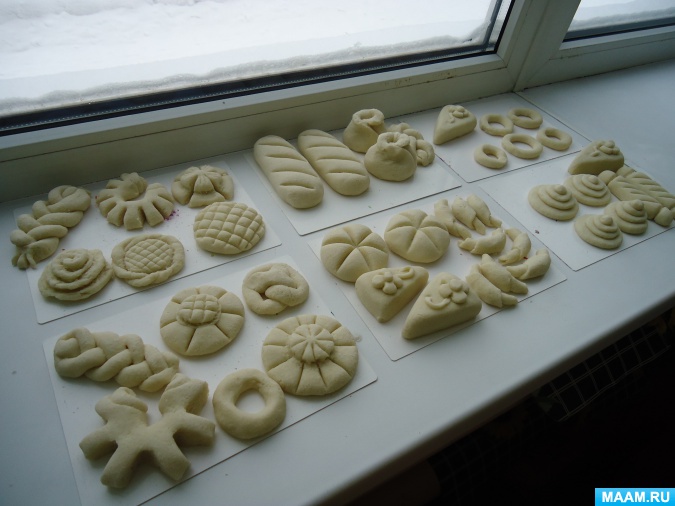 Пальчиковая игра «Космонавт»
В тёмном небе звезды светят,
(сжимают и разжимают пальцы)
Космонавт летит в ракете.
День летит и ночь летит
(изображают рукой полёт ракеты)
И на землю вниз глядит.
(опускают медленно руку вниз).С целью развития художественно – эстетических навыков, предлагаем вам вместе с ребенком рассмотреть картинки о полете в космос животных и человека, и нарисовать рисунок на тему: «Я ракету нарисую». Напомните о правилах  работы с кистью и гуашью.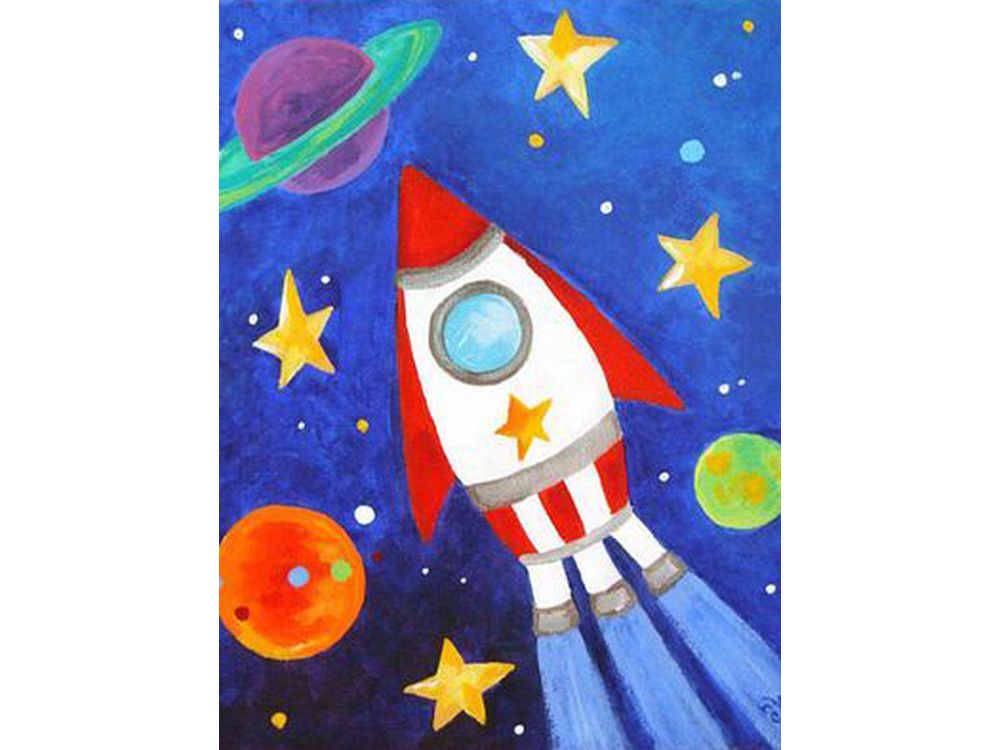 С целью приобщения  к произведениям художественной литературы, рекомендуем прочитать рассказ Н. Носова «Живая шляпа». Шляпа лежала на комоде, котенок Васька сидел на полу возле комода, а Вовка и Вадик сидели за столом и раскрашивали картинки.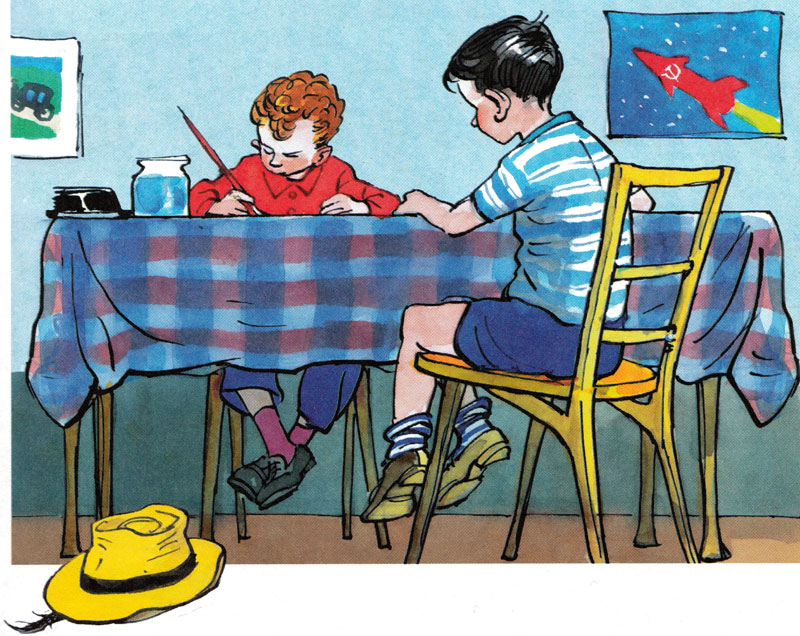 Вдруг позади них что-то плюхнулось — упало на пол. Они обернулись и увидели на полу возле комода шляпу.Вовка подошел к комоду, нагнулся, хотел поднять шляпу — и вдруг как закричит:— Ай-ай-ай! — и бегом в сторону.— Чего ты? — спрашивает Вадик.— Она жи-жи-живая!— Кто живая?— Шля-шля-шля-па.— Что ты! Разве шляпы бывают живые?— По-посмотри сам!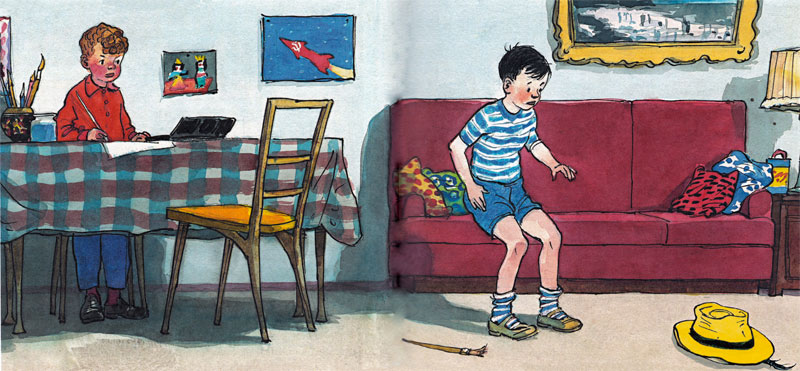 Вадик подошел поближе и стал смотреть на шляпу. Вдруг шляпа поползла прямо к нему. Он как закричит:— Ай! — и прыг на диван. Вовка за ним.Шляпа вылезла на середину комнаты и остановилась. Ребята смотрят на нее и трясутся от страха. Тут шляпа повернулась и поползла к дивану.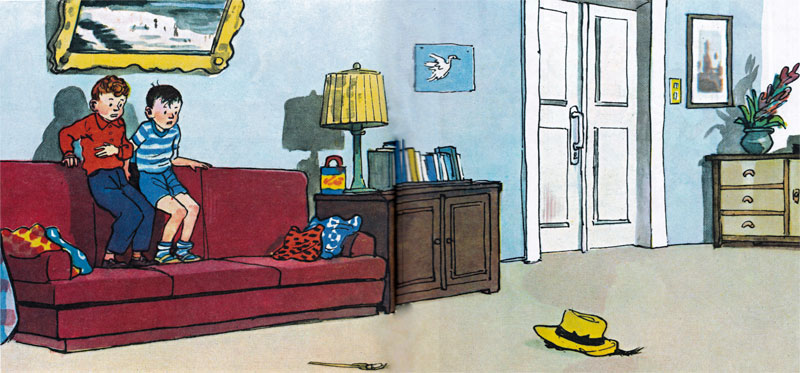 — Ай! Ой! — закричали ребята.Соскочили с дивана — и бегом из комнаты.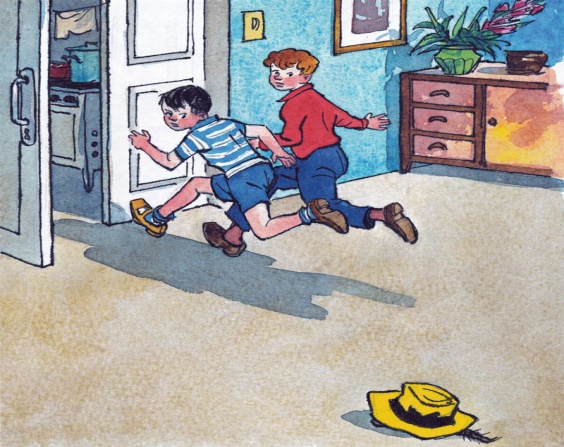 Прибежали на кухню и дверь за собой закрыли.— Я у-у-хо-хо-жу! — говорит Вовка.— Куда?— Пойду к себе домой.— Почему?— Шляпы бо-боюсь! Я первый раз вижу, чтоб шляпа по комнате ходила.— А может быть, ее кто-нибудь за веревочку дергает?— Ну, пойди, посмотри.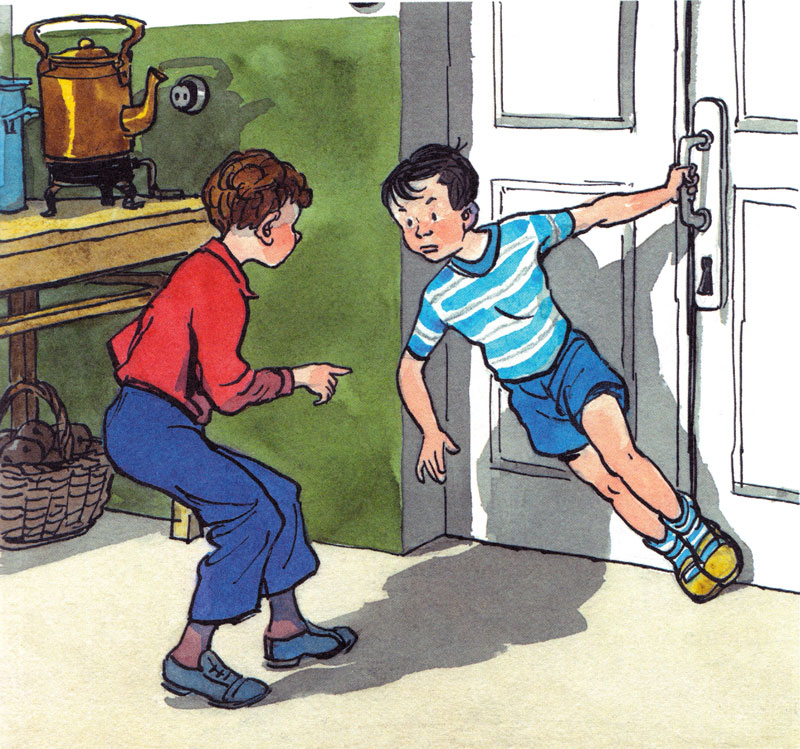 — Пойдем вместе. Я возьму клюшку. Если она к нам полезет, я ее клюшкой тресну.— Постой, я тоже клюшку возьму.— Да у нас другой клюшки нет.— Ну, я возьму лыжную палку.Они взяли клюшку и лыжную палку, приоткрыли дверь и заглянули в комнату.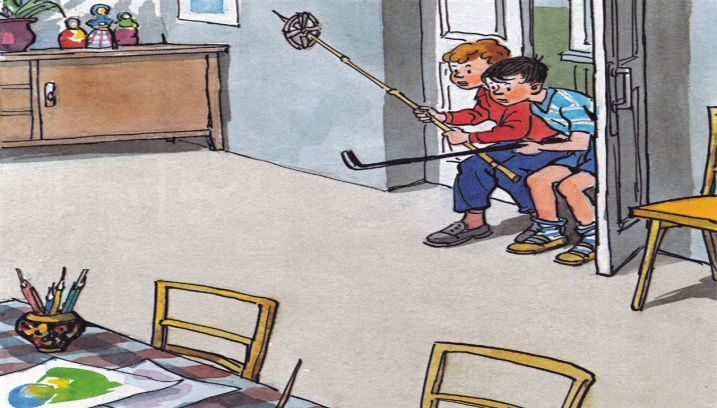 — Где же она? — спрашивает Вадик.— Вон там, возле стола.— Сейчас я ее как тресну клюшкой! — говорит Вадик. — Пусть только подлезет ближе, бродяга такая!Но шляпа лежала возле стола и не двигалась.— Ага, испугалась! — обрадовались ребята. — Боится лезть к нам.— Сейчас я ее спугну, — сказал Вадик.Он стал стучать по полу клюшкой и кричать:— Эй ты, шляпа!Но шляпа не двигалась.— Давай наберем картошки и будем в нее картошкой стрелять, — предложил Вовка.Они вернулись на кухню, набрали из корзины картошки и стали швырять ее в шляпу» Швыряли, швыряли, наконец, Вадик попал. Шляпа как подскочит кверху!— Мяу! — закричало что-то. Глядь, из-под шляпы высунулся серый хвост, потом лапа, а потом и сам котенок выскочил.— Васька! — обрадовались ребята.— Наверно, он сидел на полу, а шляпа на него с комода упала, — догадался Вовка.Вадик схватил Ваську и давай его обнимать!— Васька, миленький, как же ты под шляпу попал?Но Васька ничего не ответил, Он только фыркал и жмурился от света.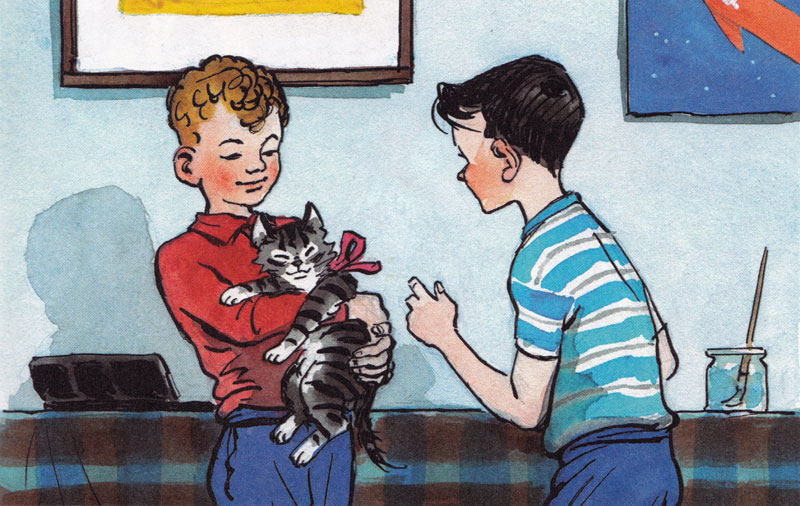 После прочтения не забывайте  побеседовать о его  содержании, главных героях. 